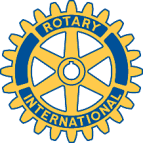   Rotary Club of Alamance Membership Application FormMembership in a Rotary Club means you’re part of a community of friends who are committed to creating positive change in the world.  Joining Rotary is a commitment to tackle some of the world's most pressing problems – from local initiatives like feeding the hungry to global efforts like eradicating polio.Full Name: _____________________________________Preferred Phone:__________________________Home Address: _________________________________________________________________________Business Name: ________________________________Preferred Email: ___________________________Business Address: ______________________________________________________________________Title or Position:  _______________________________ Month/Day of Birth: ________________________Rotarian before?  List Club and RI# _________________________________________________________Spouse Name: _________________________________Month/Day of Anniversary__________________Proposer Name: _______________________________  DUES AND CLUB EXPENSES (as of June, 2015):Rotary International (RI) and District 7690 Dues:			$27.88 each quarterAlamance Rotary Local Charity Fund:				$25.00 each quarterMeals at $10.29 each, including drink, dessert, tax and tip		$133.77 each quarterTotal:									$186.65 each quarter(Dues and lunches are billed in advance and are non-refundable)Every Rotarian, Every Year Sustaining Membership:              	$100/ year, paid voluntarily to RI I understand that it will be my duty, if elected, to exemplify the Object of Rotary in all my daily contacts and activities and to abide by the constitution and bylaws of the club.  I agree to pay the dues as listed, and I understand I may tender my resignation at any time.  I hereby give permission to the club to publish my information to its members.Applicant’s signature  _____________________________________________________Please email your photo to Carolyn Rhode, club secretary:  crhode@gmail.comVisit www.alamancerotary.org for more information